The Effect of Miswak and Fluoride Toothpastes on Dental Plaque, A Comparative Clinical and Microbiological StudyWafaK.M.Talha (1), ManalElsaid(2), Ola M. Omar(3) and Somaiya A. Eissa(4).(1)B. D. S Faculty of Oral Medicine and Dental Surgery, Tripoli University. Libya.(2) Associate Professor of Pediatric Dentistryand Dental Public Health, Faculty of Oral and Dental Medicine, Cairo University.(3)Professor of Pediatric Dentistryand Dental Public Health, Faculty of Oral and Dental Medicine, Cairo University(4)Professorof Microbiology, Faculty of Medicine, Cairo Universitywafatalha@yahoo.comAbstract: Aim: The aim of this randomized, clinical trial was to compare the effect of miswak and fluoride toothpastes on the count of S. mutans and lactobacilli in dental plaque and also the effect of both toothpastes on plaque and saliva pH. Methodology: Children were randomly allocated into either the fluoride group (n = 20) or the miswak group (n = 20). The antimicrobial effect of both miswak and fluoridated toothpaste used in this study was determined using bacterial count. Two types of media were used for this purpose, Mitis Salivarius Agar Base for S. mutans, and tomato agar (ROGOSA AGAR) for Lactobacillus. Plaque and saliva pH were measured using a portable pH meter. Children were asked to brush their teeth twice daily for 2 weeks. Results: There was no statistically significant increase in the mean Plaque pH after using fluoridated toothpaste. While miswak group, showed a statistically significant increase in mean plaque pH after 2 weeks. Although the mean saliva pH values of both groups increased slightly yet it was statistically not significant. As regards fluoride group, there was a statistically significant reduction in mean log10 values of S. mutans CFU count after treatment. While miswak group, showed no statistically significant reduction in mean log10 values of S. mutans CFU count after treatment. Both fluoride and miswak group, showed a statistically significant reduction in mean log10 values of Lactobacillus CFU count after treatment. Conclusions: Both toothpastes have a good antimicrobial effect on caries producing bacteria. Miswak toothpaste raised plaque pH; while both toothpastes have no effect on saliva pH.[Wafa K. M. Talha, Manal Elsaid, Ola M. Omarand Somaiya A. Eissa. The Effect of Miswak and Fluoride Toothpastes on Dental Plaque, A Comparative Clinical and Microbiological Study. Nat Sci 2013;11(9):1-7]. (ISSN: 1545-0740). http://www.sciencepub.net. 1Key words: fluoride; miswak; toothpaste; plaque pH; saliva pH; S. mutans; lactobacilli1. IntroductionDental caries in children is a significant public dental health problem, affecting 60% to 90% of school children in industrialized countries (WHO, 2003).It is not a self-limiting disease and without proper oral hygiene, it will progress until the tooth is destroyed (Fejerskov et al., 2003). It is a multifactorial disease in which, streptococci mutans and lactobacilli in dentalplaque, play an important role (Featherstone, 2000; Selwitz et al., 2007). Tooth brushing and flossing removes dental plaque and antiseptic mouthwashes kills some of the bacteria that help in formation of plaque. Good oral hygiene is necessary for the healthy teeth, gum and fresh breath. Fluoride and plant extracts incorporated in toothpastes help to protect teeth by binding with enamel to make it stronger. It is of importance to look at the role plants play in oral hygiene as a number of them have medicinal properties (Muhammad & Lawal, 2010).A study has shown that the concentrations of fluoride in biofilms are significantly increased after brushing with fluoridated toothpaste. The uptake of fluoride into the dental biofilm that was not removed by brushing is regarded as the main cariostatic effect of fluoride containing toothpastes (Tenuta et al., 2009).Miswak Salvadorapersicais a small upright evergreen tree or shrub with white branches and aromatic roots, seldom more than 30 cm in diameter and three meters in height, has been used for centuries as oral hygiene tools (Kassas & Zahran, 1965).Chemical analysis of S. persica demonstrated the presence of many components exhibiting antimicrobial effect of miswak aqueous extract (Al-Bagieh et al., 1994). Some in vitro studies have shown that miswak extracts inhibited growth of various oral aerobic and anaerobeic bacteria, and C. albicans (Al-Bagieh et al. 1994; Al.lafi & Ababneh, 1995). Inhibition of in vitro plaque formation, growth and acid production of various cariogenic bacteria by miswak extracts have also been demonstrated (Al Sadhan & Almas, 1999). Miswak extract stimulate parotid saliva flow rate significantly (Sofrata et al., 2007).In vitro studies showed that Miswak extract inhibited the growth of some dental plaque bacteria. And antibacterial effect of the herbal toothpaste was significantly greater than that of the placebo (P =0.002). Therefore due to antimicrobial effects of Miswak extract, its use in mouth rinses and toothpastes is highly recommended. (Hamid et al., 2007).An in vivo study aimed to document changes in plaque pH when an acidic challenge was followed by rinsing with miswak extract showed that classical plaque pH drop after 5% sucrose rinse. The maximum pH drop was recorded after 8 min with a mean minimum pH of 4.5. Rinsing with miswak extract or water at min 9 raised the plaque pH immediately. However, miswak rinse maintained the elevated plaque pH level, while water rinsing did not. The difference in plaque pH between water and miswak sessions was statistically significant. (Sofrata et al., 2007).The aim of this study was to:Compare the effect of miswak and fluoride toothpastes on the count of S. mutans and lactobacilli in dental plaque. Compare the effect of both types of toothpastes on plaque and saliva pH.2. Subjects and MethodsPatient selection:Forty children of both sexes attending the Department of Pediatric Dentistry, Faculty of Oral and Dental Medicine, Cairo University were included in this study. Informed consent from the parents was obtained before inclusion of children in the study. Selected children fulfilled the following criteria:1. Ranging in age from 7 - 9 years.2. Permanent first molars and upper central incisors erupted.3. Apparently healthy with no history of systemic diseases.4. None of them were under antimicrobial agents since one month of sampling.5. Number of carious primary teeth ranging between 4 and 8 and no caries in the permanent dentition. (DMF=0   def between 4 - 8)6. Oral rehabilitation was done.2. Materials:(Dabur MISWAK) herbal toothpaste formulated with pure extract of Miswak.(Signal)fluoridated toothpaste containing sodiummonofluorophosphosphate (1450ppm fluoride)..MitisSalivarius Agar Base9(HIMEDIA laboratories Pvt. Ltd. 23, Vadhani Ind. Est., LBS Marge, Mumbai-400 086, India.) Final pH (at 25ºC) 7.0 ± 0.2.	ROGOSA AGAR (OXOID Ltd., Basingstoke, Hampshire, England) (500g makes 6litres) pH5.4 ± 0.2 at 250c. (HI 8424 Portable pH/mV/Temperature Meter).Methods:All patients were instructed to brush their teeth twice daily, refrain from any other oral hygiene procedures, and continue their routine dietary habits, throughout the duration of the study. They were also instructed to use the assigned toothpaste for 2weeks and refrain from brushing the night before their dental visit in order to allow for plaque accumulation as mentioned in previous studies (Edger & Geddes, 1986). The patients were examined at the first visit as baseline record and after 2 weeks for comparison.Pooled plaque samples were collected from buccal surface of clinically sound upper incisors using sterile toothpicks for bacterial count. Plaque samples were placed in the screw capped vial containing 1ml of brain heart infusion broth (BHI).Plaque samples were inoculated on both the agar media. Another plaque sample was collected from buccal surface of clinically sound upper first molarsin a container containing 10 ml normal saline using sterile tooth picks for plaque pH measurement.Saliva collection:Children were seated comfortably on the dental chair. Unstimulated (resting) saliva was collected by expectorating in a sterile disposable container over 10 minutes (at base line before the use of toothpaste and after 2weeks).For standardization of the saliva collection technique the children did not eat or drink (except water) 1 to 2hours before collection and did not perform any physical exercise before collection (Sudha et al., 2007).The antimicrobial effect of both miswak and fluoride toothpaste used in this study was determined using bacterial count. Two types of media were used for this purpose, Mitis Salivarius Agar Base for S. mutans, and tomato agar (ROGOSA AGAR) for Lactobacillus.Counting Bacteria by Dilution and Plating:Colonies of S. mutans appear with morphologic characteristics 0.5 mm raised convex undulated colonies of light blue color with rough margins, granular frosted glass appearance (Jabbarifaret al., 2005).Colonies of Lactobacilluscharacterized bySmall greyish-white, flat or raised, smooth, rough or intermediate (Janetet al., 2003).Plates were examined and the numbers of bacterial colonies were counted.Mean was counted from duplicate for each sample. Real bacterial number=50ml (20 micron) x dilution factor x count /ml.Measurement of plaque and saliva pH by sampling method:A portable pH meter was used for measurements.(HI 8424 Portable pH/mV/Temperature Meter).Statistical analysis:Numerical data were presented as mean and standard deviation (SD) values. A logarithmic transformation (log10 transformation) of each CFU count was performed to normalize the data before statistical evaluation because of the high range of bacterial counts. Student's t-test was used to compare between the two groups. Paired t-test was used to study the changes after treatment within each group. Percent change data showed non-normal (non-parametric) distribution, so Mann-Whitney U test was used to compare between the two groups. This test is the non-parametric alternative to Student’s t-test. 3. ResultsThe mean age of children in group I (fluoride toothpaste) was (7.8±0.8), and group II (miswak toothpaste) was (7.8±0.9). (P-value=0.967). Plaque pHTable (1), shows the mean plaque pH of both groups before and after treatment: the mean pH value at baseline (before treatment) was (4.3±0.4) in fluoride group and (4.6±0.6) in miswak group. The mean pH value after treatment was (4.4±0.4) and (4.8±0.5) respectively.As regards fluoride group, there was no statistically significant increase in the mean pH after treatment. While miswak group, showed a statistically significant increase in mean pH after treatment.As regards the percent change, no statistically significant difference was noted between both groups. Table (2), figure (1)Saliva pHTable (3), shows the mean saliva pH of both groups before and after treatment, the mean pH value at baseline (before treatment) was (7±0.7) in fluoride group and (7.1±0.4) in miswak group. The mean pH value after treatment was (7.2±0.6) and (7.2±0.5) respectively.Both fluoride and miswak group, showed no statistically significant increase in the mean pH after treatment. Although the mean saliva pH values of both groups increased slightly yet it was statistically not significant, Table (4).As regards the percent change, no statistically significant difference was noted between both groups, Figure (2).Table (1): The mean values of plaque pH before and after treatment in both groups*: Significant at P ≤ 0.05Table (2): The mean values and percent change of plaque pH in both groups*: Significant at P ≤ 0.05Table (3): The mean values in saliva pH before and after treatment in both groups.*: Significant at P ≤ 0.05Table (4): The mean values and percent change of saliva pH in both groups.*: Significant at P ≤ 0.05Streptococcus mutanscountTable (5), shows the mean log10 SM count of both groups before and after treatment, the mean log10 SM count at baseline (before treatment) was (6±1.3) in fluoride group and (6.4±1) in miswak group. The mean log10 SM count after treatment was (5.6±1.3) and (6.1±1.2) respectively.As regards fluoride group, there was a statistically significant reduction in mean log10 values of S. mutans CFU count after treatment. While miswak group, showed no statistically significant reduction in mean log10 values of S. mutans CFU count after treatment.As regards the percent change, no statistically significant difference was noted between both groups. Table (6), and figure (3).Lactobacilli count Table (7) shows the mean log10 LB count of both groups before and after treatment, the mean log10 LB count at baseline (before treatment) was (2.4±0.4) in fluoride group and (2.5±0.5) in miswak group. The mean log10 LB count after treatment was (2.2±0.5) and (2.3±0.4) respectively.Both fluoride and miswak group, showed a statistically significant reduction in mean log10 values of Lactobacilli CFU count after treatment.As regards the percent change, no statistically significant difference was noted between both groups. Table (8), Figure(4).Table (5): The mean log10 values of S. mutansCFU count in both groups*: Significant at P ≤ 0.05Table (6): The mean log10 values of S. mutans CFU count and percent change in both groups*: Significant at P ≤ 0.05Table (7): The mean log10 values of Lactobacilli CFU count in both groups*: Significant at P ≤ 0.05Table (8): The mean log10 values and percent change of Lactobacilli CFU count in both groups*: Significant at P ≤ 0.05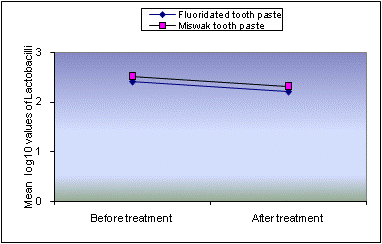 Figure (4): Changes after treatment in log10 values of Lactobacilli CFU count in both groups4. DiscussionChildren were selected from the Department of Pediatric Dentistry, Faculty of Oral and Dental Medicine, Cairo University to ensure comparable socioeconomic and feeding habits of all participants. Selected children ranged in age from 7-9 years as they can rinse and spit decreasing the risk of swallowing toothpaste.Plaque samples were collected as they do not require sophisticated equipment, collected in a simple method and are efficiently used on a large number of subjects (Sofrata, 2010).In miswak group the results were in agreement with (Sofrataet al., 2007), who demonstrated that rinsing with Miswak extract had a neutralizing effect on plaque pH after a previous sucrose exposure. The data indicated that rinsing with Miswak extract raised the plaque pH for a more prolonged time as compared to water rinsing.Similarly another study showed that rinsing with Miswak extract resulted in protracted elevation of plaque pH (>6.0). The difference in plaque pH between Miswak extract and water rinse was statistically significant at 30 minutes (p< 0.01) (Sofrata, 2010).The elevated plaque pH with Miswak rinse could be due to a buffering capacity of the Miswak extract, salivary stimulation due to Miswak taste, and/or antibacterial activity against acid-producing bacteria. Also (Edgar & O'Mullane, 1996) explained that Miswak stimulated salivary secretions as it has a relatively strong taste, thus washing out and diluting acids.Although the mean saliva pH values of Miswak and fluoride groups increased slightly yet it was not statistically significant. As regards the percent change, no statistically significant difference was noted between both groups.On the contrary, (Dąbrowska, 2005) found that fluoride contained in oral hygiene preparations cause increase salivary pH. Differences in results between studies can be due to lack of compliance with the use of the assigned dentifrice which can occur in home-use studies.Pooled plaque samples were used to determine levels of S. mutans because it is likely to be the most reliable method in children due to higher odds ratio between caries and S. mutans in plaque samples compared to saliva (Sanchez-Pertez & Costa-Gio, 2001). Plaque samples were collected from buccal surface of upper incisors as they have high concentration of plaque by sterile toothpick in accordance to Wennerholm et al., 1995.Decrease in the mean bacterial count has-been observed in both groups, toothpastes have reduced S. mutans and Lactobacilli count when used over a period of 2weeks. This substantiates the antibacterial properties of both toothpastes.Similar results were noted in previous studies (Paiet al., 2004;Jabbarifar et al., 2005) where fluoride products containing500ppm and 1000ppm of fluoride, showed significant reductions of up to 50% after 21 days.Similarly several studies demonstrated the antibacterial effect of miswak on S. mutans and found that S. persicahas an antibacterial effect on different types of bacteria, including mutansstreptococci (Al-Lafi & Ababneh, 1995; Almas et al., 1997; Almas, 1999; Almas & Al-Bagieh, 1999). Another study demonstrated an immediate antibacterial effect of Miswak with significant reduction of S. mutansand non-significant reduction in Lactobacilli when comparing Miswak sticks with toothbrush (Almas& Al-Zeid, 2004).Contradicting our results (Petersson et al., 1991) foundno difference in levels of S. mutans or lactobacilli between subjects using or not using different fluoridated toothpastes. Also (Faiez, 1995) found that toothpaste containing Miswak extract was significantly more effective compared to fluoridated toothpaste,and attributed the anticaries effect of miswak to its fluoride content.On the contrary testing the antibacterial effect of fresh Miswak pieces embedded in inoculated agar plates indicated that Miswak had very strong antibacterial activity. The inhibitory effect of miswak was most pronounced on P. gingivalis, A. actinomycetemcomitans, and H. influenzae, less on S. mutans and least on Lactobacillus acidophilus, which indicated that Miswak extract was more effective against Gram negative than Gram-positive species (Sofrata, 2010).Furthermore, the results from these studies cannot be directly compared as the Miswak sources and the concentrations predations are different, also method of extract preparation. However, the chemical compositions of S. persicaroots and the exact amounts of each component are contradictory (Ezmirly & Seif-Elnasr, 1981; Abdel- Wahab et al., 1990; Bader et al., 2002).ConclusionFrom the present study the following conclusions can be drawn:Both toothpastes have a good antimicrobial effect on caries producing bacteria, thus can be used in children as a regular home care preventive aid in combating dental caries.Miswak toothpaste raised plaque pH; suggesting a positive role in the reduction and prevention of dental caries.Both toothpastes have no effect on saliva pH.RecommendationsLong term studies are needed to quantify the efficacy of miswak toothpaste among children.Further researches with larger sample sizes are needed to evaluate the benefits of Miswak toothpaste use for children.More researches are needed to study the combined effect of Miswak and fluoride in different oral hygiene products. Further studies are needed to evaluate the effect of Miswak toothpaste on preschool children of high caries risk.ReferencesAbdel-Wahab SM, Selim MA, El-Fiki NM. (1990): Investigation of the favonoid content of Salvadorapersica L. BullFac Pharm Cairo Univ; 28:67±70.Al lafi T, Ababneh H. (1995): The effect of the extract of the miswak (chewing sticks) used in Jordan and the Middle East on oral bacteria. Int Dent J; 45:218-222.Al Sadhan RI, Almas K. (1999): Miswak (chewing stick): a cultural and scientific heritage. Saudi Dent J; 11:80±87.Al-Bagieh NH, Idowu A, Salako NO. (1994): Effect of aqueous extract of miswak on the in vitro growth of Candida albicans. Microbios; 80:107-113.Almas K. (1999): The antimicrobial effects of extracts Azadirachtaindica (Neem) and Salvadorapersica (Arak) chewing sticks.Indian J Dent Res; 10:23- 26.Almas K, Al-Bagieh NH. (1999): The antimicrobial effects of bark and pulp extracts of miswak, Salvadorapersica. Biomed Letters; 60:71±75. Almas K, Al-Bagieh N, Akpata ES. (1997): In vitro antibacterial effect of freshly cut and 1-month-old Miswak extracts. Biomed Letters; 56:145 ±149.Almas and Al-Zeid Z. (2004): The immediate antimicrobial effect of a toothbrush and miswak on cariogenic bacteria: Aclinical study. Contemp Dent Pract; 5:105-114.Bader A., Flamini G., Luigi P. & Morelli I. (2002): The Composition of the Root Oil of Salvadorapersica L. Journal of Essential Oil Research, 14, 128-29.Dąbrowska E, Letko M, Roszkowska-Jakimiec W, Letko, Jamiołkowski J. (2005): Effect of fluoride preparations on the activity of human salivary cathepsin C. Vol. 50,, Suppl. 1 · Annales Academiae Medicae Bialostocensis).Edger M, Geddes D. (1986) Plaque acidity models for cariogenicity testing. J Dent Res; 65:1498-1502.Edgar W. M. & O’mullane D. M. (1996): Salivary and Oral Health: clearance of substances from the oral cavity implications for oral health. In: ASSOCIATION, B. D. (ed.) Second edition ed. London.Ezmirly S. T. & Seif-ELnaser M. M. (1981): Isolation of glucotropaeolin from Salvadorapersica. L. Journal of the Chemical Society of Pakistan, 3, 9-12.Faiez, N.H. (1995) Miswac: The natural toothbrush. The Journal of clinical Dentistry, 8(5), 125-129.Featherstone JD. (2000): The science and practice of caries prevention. J Am Dent Assoc; 131(7):887-99.Fejerskov O, Kidd E, editors. (2003): Dental caries: the disease and its clinical management. Blackwell Monksgaard, Copenhagen, Denmark.For oral cleansing. J Periodont Res; 36: 275±284.Hamid Reza Poureslami, Abbas Makarem, Faraz Mojab. (2007): Paraclinical Effects of Miswak Extract on Dental Plaque. Dent Res J; 4:(2) 106-110.Jabbarifar S.E., Tabibian S.A., Poursina F. (2005): Effect of Fluoride Mouthrinse and Toothpaste on Number of Streptococcal Colony Forming Units of Dental Plaque.JRMS; 10(6): 363-367Janet E.L. Corry, G.D.W. Curtis and Rosamund M. Baird. (2003): Handbook of Culture Media for Food Microbiology. 37: 1-662.Kassas M, Zahran MA. (1965): Studies of Red Sea Coastal land. II. The district from El Galala El Quibliya to Hurghada. Bull Soc Geiger D' Egypt Economic Bot; 22:165±177.Muhammad S and Lawal M.T (2010): Oral hygiene and the use of plants. Scientific Research and Essays Vol. 5(14), pp. 1788-1795.Pai MR, Acharya LD, Udupa N. (2004): Evaluation of antiplaque activity of Azadirachtaindica leaf extract gel - a 6-week clinical study. J Ethnopharmacol.;90(2-3):99-103. Petersson LG, Birkhed D, Gleerup A, johansson M, Jonsson G. (1991): Caries-preventive effect of dentifrices containing various types and concentrations of fluorides and sugar alcohols. Caries Res 25:74-79.Sanchez-Pertez and A costa-Gio. (2001): caries risk assessment from dental plaque and salivary streptococcus mutans count on two culture media. Arch Oral Biol;46:49-55.Selwitz RH, Ismail AI, Pitts NB. (2007): Dentalcaries.Lancet; 369(9555):51-9.Sofrata. A, Lingström. P, Baljoon. M, Gustafsson. A. (2007): The Effect of Miswak Extract on Plaque pH, anin vivo Study).Caries Res; 41:451–454.Sofrata A. (2010): SALVADORA PERSICA (MISWAK) An effective way of killing oral pathogens. ISBN 978-91-7409-915-7.SudhaPatil, Karthik Venkataraghavan, A. Anantharaj, Shankargouda Patil. (2007): Comparison of two commercially available toothpastes on the salivary streptococcus mutans count in urban preschool children - an in vivo study. INTERNATIONAL DENTISTRY SA VOL. 12, NO. 4. Systematic Reviews, Issue 1. Art. No.: CD002780.Tenuta LM, Zamataro CB, Del Bel Cury AA, Tabchoury CP, Cury JA. (2009): Mechanism of fluoride dentifrice effect on enamel demineralization. Caries Res: 43: 278– 285.Wennerholm K, Lindquist B, Emilson CG. (1995): The toothpick method in relation to other plaque sampling techniques for evaluating mutans streptococci. Eur J Oral Sci. Feb; 103(1):36-41.WHO. The World Oral Health Report 2003. http://www.who.int/oral_health/media/en/orh/report03/en.pdf, 2003.6/25/2013   GroupPeriodFluoridated toothpasteFluoridated toothpasteMiswak toothpasteMiswak toothpaste   GroupPeriodMean SDMean ±SDBefore treatment4.30.44.6±0.6After treatment4.40.44.8±0.5P-value0.0630.0630.033*0.033*   GroupPeriodFluoridated toothpasteFluoridated toothpasteMiswak toothpasteMiswak toothpasteP-value   GroupPeriodMean ±SDMean ±SDP-valueBefore treatment4.3±0.44.6±0.60.041*After treatment4.4±0.44.8±0.50.018*Percent increase3.7±5.74.6±8.50.375   GroupPeriodFluoridated toothpasteFluoridated toothpasteMiswak toothpasteMiswak toothpaste   GroupPeriodMean ±SDMean ±SDBefore treatment7±0.77.1±0.4After treatment7.2±0.67.2±0.5P-value0.3040.3040.0560.056   GroupPeriodFluoridated toothpasteFluoridated toothpasteMiswak toothpasteMiswak toothpasteP-value   GroupPeriodMean ±SDMean ±SDP-valueBefore treatment7±0.77.1±0.40.688After treatment7.2±0.67.2±0.50.834Percent increase2.4±51.3±3.10.942   GroupPeriodFluoridated toothpasteFluoridated toothpasteMiswak toothpasteMiswak toothpaste   GroupPeriodMean ±SDMean ±SDBefore treatment6±1.36.4±1After treatment5.6±1.36.1±1.2P-value0.026*0.026*0.3010.301   GroupPeriodFluoridated toothpasteFluoridated toothpasteMiswak toothpasteMiswak toothpasteP-value   GroupPeriodMean log10±SDMean log10±SDP-valueBefore treatment6±1.36.4±10.259After treatment5.6±1.36.1±1.20.198percent reduction4.8±3.22.8±1.80.884   GroupPeriodFluoridated toothpasteFluoridated toothpasteMiswak toothpasteMiswak toothpaste   GroupPeriodMean ±SDMean ±SDBefore treatment2.4±0.42.5±0.5After treatment2.2±0.52.3±0.4P-value<0.001*<0.001*0.002*0.002*   GroupPeriodFluoridated toothpasteFluoridated toothpasteMiswak toothpasteMiswak toothpasteP-value   GroupPeriodMean log10±SDMean log10±SDP-valueBefore treatment2.4±0.42.5±0.50.513After treatment2.2±0.52.3±0.40.466percent reduction39.8±20.935.4±21.70.532